Муниципальное бюджетное общеобразовательное учреждение среднего общего образования «Школа №15» пос. Биракан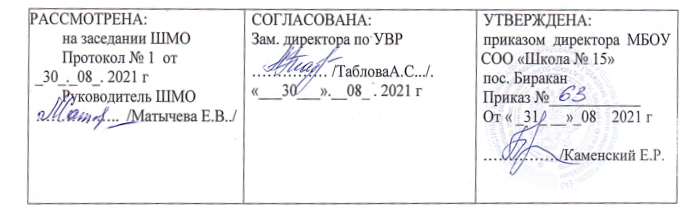 Рабочая программаспортивного кружка «Баскетбол»Составил тренер: Е.Р. Каменский2021-2022 учебный годп. Биракан1. Пояснительная запискаПрограмма внеурочной деятельности спортивно-оздоровительного направления «Баскетбол» для 9-11 классов разработана на основе пособия для учителей и методистов: Внеурочная деятельность учащихся «Баскетбол» Кузнецов В.С., Колодницкий Г.А., 2013г..Программа рассчитана на три года (общий объем - 105 часов), исходя из 1 часа занятий в неделю в 9,10,11 классах. Актуальность программыБаскетбол – один из игровых видов спорта в программах физического воспитания учащихся общеобразовательных учреждений. Он включён в урочные занятия, широко практикуется во внеклассной и внешкольной работе – это занятия в спортивной секции по баскетболу, физкультурно-массовые и спортивные мероприятия (соревнования в общеобразовательном учреждении, на уровне района, области, матчевые встречи и т.п.).Чтобы играть в баскетбол, необходимо уметь быстро выполнять двигательные действия, высоко прыгать, мгновенно менять направление и скорость движения, обладать ловкостью и выносливостью, координированностью. Занятия баскетболом улучшают работу сердечно-сосудистой и дыхательной систем, укрепляют костную систему, развивают подвижность суставов, увеличивают силу и эластичность мышц. Постоянное взаимодействие с мячом способствует улучшению глубинного и периферического зрения, точности и ориентировке в пространстве. Развивается двигательная реакция на зрительные и слуховые сигналы. Игра в баскетбол требует от занимающихся максимального проявления физических возможностей, волевых усилий и умения пользоваться приобретёнными навыками. Проявляются положительные эмоции: жизнерадостность, бодрость, желание победить. Развивается чувство ответственности, коллективизма, скорость принятия решений. Благодаря своей эмоциональности игра в баскетбол представляет собой средство не только физического развития, но и активного отдыха. Широкому распространению баскетбола содействует несложное оборудование: небольшая площадка, баскетбольные щиты и мяч.Новизна программыНовизна программы заключается в том, что в ней предусмотрено уделить большее количество учебных часов на разучивание и совершенствование тактических приёмов, что позволит учащимся идти в ногу со временем и повысить уровень соревновательной деятельности в баскетболе. Реализация программы предусматривает также психологическую подготовку. Кроме этого, по ходу реализации программы предполагается использование ИКТ для мониторинга текущих результатов, тестирования для перехода на следующий этап обучения, поиска информации в Интернет, просмотра учебных программ, видеоматериала и т. д.Дополнительная образовательная программа имеет физкультурно-спортивную направленность и предназначена для углубленного изучения раздела «Баскетбол» образовательной программы. Целесообразность и актуальность программы заключается в том, что занятия по ней, позволят учащимся восполнить недостаток навыков и овладеть необходимыми приёмами игры во внеурочное время, так как количество учебных часов отведённых на изучение раздела «Баскетбол» в школьной программе недостаточно для качественного овладения игровыми навыками и в особенности тактическими приёмами. Программа актуальна на сегодняшний день, так как её реализация восполняет недостаток двигательной активности, имеющийся у подростков, имеет оздоровительный эффект, а также благотворно воздействует на все системы детского организма. Цели и задачиПрограмма внеурочной деятельности по физкультурно-спортивному и оздоровительному направлению «Баскетбол» носит образовательно-воспитательный характер и направлена на осуществление следующих целей: укрепление здоровья, физического развития и подготовленности; воспитание личностных качеств; освоение и совершенствование жизненно важных двигательных навыков, основ спортивной техники избранного вида спорта.	Цели конкретизированы следующими задачами:пропаганда здорового образа жизни, укрепление здоровья, содействие гармоническому физическому развитию занимающихся;популяризация баскетбола как вида спорта и активного отдыха (физической рекреации);формирование у учащихся устойчивого интереса к занятиям баскетболом;обучение технике и тактике игры в баскетбол;развитие физических способностей (силовых, скоростных, скоростно-силовых, координационных, а также выносливости, гибкости);формирование у учащихся необходимых теоретических знаний;воспитание моральных и волевых качествДля достижения планируемых результатов освоения цели и задач курса внеурочной деятельности используется пособие внеурочной деятельности учащихся «Баскетбол / В.С. Кузнецов, Г.А.  Колодницкий, — М.: Просвещение, 2013г. (Работаем по новым стандартам)» и учебно-методическая литература,   перечисленная  в разделе «Описание материально технического обеспечения внеурочной деятельности».Общая характеристика курса внеурочной деятельностиОтличительная особенность программы «Баскетбол» в её социальной направленности.  Программа предоставляет возможности детям не получившим ранее практики занятий  баскетболом или каким-либо другим видом спорта, имеющим различный уровень физической подготовки, приобщиться к активным занятиям баскетболом, укрепить здоровье, получить социальную практику общения в детском коллективе. Предлагаемая программа помогает улучшить физические, физиологические и психические возможности ребенка с помощью правильного планирования занятий, дополняющих уроки физической культуры. Образовательная деятельность по программе осуществляется по следующим разделам: 1.     Основы знаний (в процессе учебно-тренировочных занятий); 2.     Техническая подготовка; 3.     Тактическая подготовка 4.     Физическая подготовка;5.     Подвижные игры и эстафеты; 6.     Судейская практика В образовательном процессе используются технологии:Игровые;ЗдоровьесберегающиеОсновные  формы организации учебных занятий: теоретические и практические занятия, соревнования, учебные, тренировочные и товарищеские  игры, тестирование. Методы работы с детьми: словесный, наглядный, метод строго регламентированного упражнения, игровой, соревновательный. Место курса внеурочной деятельности в школьном планеСекция «Баскетбол» является компонентом учебного плана внеурочной деятельности, рассчитана на 35 часов  для детей 14-17 лет.Ценностные ориентиры в содержании внеурочной деятельностиВ процессе изучения у обучающихся формируется потребность в систематических занятиях физическими упражнениями, обучающиеся приобщаются к здоровому образу жизни, приобретают привычку заниматься физическим трудом, умственная нагрузка компенсируется у них физической. Занятия спортом дисциплинируют, воспитывают чувство коллективизма, волю, целеустремленность, способствуют поддержке при изучении общеобразовательных предметов, так как укрепляют здоровье. Программа органично вписывается в сложившуюся систему физического воспитания в общеобразовательных учреждениях. Благодаря этому ученики смогут более плодотворно учиться, меньше болеть.   Ученики, успешно освоившие программу, смогут участвовать в соревнованиях по баскетболу различного масштаба.  Предполагаемые результаты внеурочной деятельности.Данная программа направлена на достижение учащимися личностных, метапредметных и предметных результатов.Личностные результаты: – формирование устойчивого интереса, мотивации к занятиям физической культурой и к здоровому образу жизни; – воспитание морально-этических и волевых качеств; – дисциплинированность, трудолюбие, упорство в достижении поставленных целей; – умение управлять своими эмоциями в различных ситуациях; – умение оказывать помощь своим сверстникам. Метапредметные результаты: – определять наиболее эффективные способы достижения результата; – умение находить ошибки при выполнении заданий и уметь их исправлять; – уметь организовать самостоятельные занятия баскетболом, а также, с группой товарищей; – организовывать и проводить соревнования по баскетболу в классе, во дворе, в оздоровительном лагере; – умение рационально распределять своё время в режиме дня, выполнять утреннюю зарядку; – умение вести наблюдение за показателями своего физического развития; Предметные результаты:– знать об особенностях зарождения, истории баскетбола; – знать о физических качествах и правилах их тестирования; – выполнять упражнения по физической подготовке в соответствии с возрастом; – владеть тактико-техническими приемами баскетбола; – знать основы личной гигиены, причины травматизма при занятиях баскетболом и правила его предупреждения; – владеть основами судейства игры в баскетбол.Эффект: участие в соревнованиях школьного, муниципального, регионального уровня, судейство школьных соревнований.Содержание курса внеурочной деятельностиОсновы знанийПравила безопасности и профилактика травматизма на занятиях по баскетболуТерминология в баскетболе. Техника выполнения игровых приемовТактические действия в баскетболеПравила соревнований по баскетболу. Жесты судей.Передвижения и остановки без мячаСтойка игрока. Перемещения в защитной стойке: вперед, назад, вправо, влевоБег: лицом вперед, приставными шагами в стороны, вперед и назад, спиной вперед. Скоростные рывки из различных исходных положенийОстановки: двумя шагами, прыжкомПрыжки, повороты вперед, назадСочетание способов передвижений (бег, остановки, прыжки, повороты, рывки)Ловля мячаЛовля мяча:•	 двумя руками на уровне груди;•	двумя руками «высокого» мяча (в прыжке)Передачи мячаПередача мяча двумя руками от груди на месте и в движенииПередача мяча одной рукой от плечаПередача мяча двумя руками сверхуВедение мячаВедение мяча правой и левой рукой с высоким и низким отскоком (на месте и в движении)Ведение мяча с изменением скорости передвиженияВедение мяча с изменением высоты отскока (на месте и в движении)Ведение мяча в движении с переводом на другую рукуВедение мяча с изменением направления движенияВедение мяча с обводкой препятствийБроски мячаБросок мяча двумя руками от груди с местаБросок мяча одной рукой от плеча с местаБросок мяча одной рукой от плеча в движении после веденияБросок в кольцо одной рукой сверху в прыжкеШтрафной бросокОтбор мячаВыбивание мяча из рук соперника, выбивание мяча при веденииВырывание мяча из рук соперникаНакрывание мяча при броскеОтвлекающие приемы (финты)Финты без мячаФинты с мячомВыполнение комбинаций из освоенных элементов техники перемещений и владения мячомСочетание приемов без броска мяча в кольцоСочетание приемов с броском мяча в кольцоТактика игрыИндивидуальные действия в нападении и защитеГрупповые действия в нападении и защите:•	взаимодействие двух игроков;•	взаимодействие двух нападающих против одного защитника(2Х1);•	взаимодействие двух нападающих против двух защитников (2Х2)•	взаимодействие двух игроков в нападении через «заслон»;•	взаимодействие трех нападающих против двух защитников (3Х2);•	взаимодействие в нападении с участием двух игроков («передай мяч и выйди на свободное место»);•	взаимодействие в нападении с участием трех игроков («тройка»);•	взаимодействие в нападении с участием трех игроков («малая восьмерка»)Двусторонняя учебная играПодвижные игры и эстафетыИгры и эстафеты на закрепление и совершенствование технических приемов и тактических действийИгры, развивающие физические способностиФизическая подготовкаРазвитие скоростных, силовых, скоростно-силовых, координационных способностей, выносливости, гибкостиСудейская практикаСудейство игры в баскетболТематический планРаспределение учебного материала по баскетболу по классамУсловные обозначения: Р- разучивание двигательного действия; З – закрепление двигательного действия; С-совершенствование двигательного действия; «+» - указывает на использование данного материала в учебно-тренировочном занятии.Описание материально - технического обеспечения внеурочной деятельностиД - демонстрационный экземпляр, К – комплект (на каждого учащегося), Г – комплект, необходимый для практической работы в группах№Наименование разделов, темВсего часовКоличество часовКоличество часовКоличество часовКоличество часовКоличество часовКоличество часовКоличество часовКоличество часовКоличество часовКоличество часов№Наименование разделов, темВсего часов9 кл.(35 ч.)9 кл.(35 ч.)9 кл.(35 ч.)10кл. (35ч.)10кл. (35ч.)10кл. (35ч.)10кл. (35ч.)11 класс (35ч.)11 класс (35ч.)11 класс (35ч.)35ч.ТеорияПрактикаПрактикаТеорияТеорияПрактикаПрактикаТеорияТеорияПрактика1Основы знанийВ процессе учебно-тренировочных занятийВ процессе учебно-тренировочных занятийВ процессе учебно-тренировочных занятийВ процессе учебно-тренировочных занятийВ процессе учебно-тренировочных занятийВ процессе учебно-тренировочных занятийВ процессе учебно-тренировочных занятийВ процессе учебно-тренировочных занятийВ процессе учебно-тренировочных занятийВ процессе учебно-тренировочных занятий2Передвижения и остановки без мяча11663323Ловля мяча10443334Передача мяча10443335Ведение мяча22997766Броски мяча17556667Отбор      мяча4--2228Отвлекающие приемы (финты)5--3329Выполнение комбинаций из освоенных элементов техники перемещений и владения мячом84422210Тактика игры163355811.Подвижные игры и эстафеты-В процессе учебно-тренировочных занятийВ процессе учебно-тренировочных занятийВ процессе учебно-тренировочных занятийВ процессе учебно-тренировочных занятийВ процессе учебно-тренировочных занятийВ процессе учебно-тренировочных занятийВ процессе учебно-тренировочных занятийВ процессе учебно-тренировочных занятийВ процессе учебно-тренировочных занятийВ процессе учебно-тренировочных занятий12.Физическая подготовка-В процессе учебно-тренировочных занятийВ процессе учебно-тренировочных занятийВ процессе учебно-тренировочных занятийВ процессе учебно-тренировочных занятийВ процессе учебно-тренировочных занятийВ процессе учебно-тренировочных занятийВ процессе учебно-тренировочных занятийВ процессе учебно-тренировочных занятийВ процессе учебно-тренировочных занятийВ процессе учебно-тренировочных занятий13.Судейская практика2--111Всего:1053535353535№п/пУчебный материалКлассыКлассыКлассы№п/пУчебный материал91011Основы знаний (в процессе учебно-тренировочных занятий)Основы знаний (в процессе учебно-тренировочных занятий)Основы знаний (в процессе учебно-тренировочных занятий)Основы знаний (в процессе учебно-тренировочных занятий)Основы знаний (в процессе учебно-тренировочных занятий)1Правила безопасности и профилактика травматизма на занятиях по баскетболу2Терминология в баскетболе. Техника выполнения игровых приемов3Тактические действия в баскетболе4Правила соревнований по баскетболу. Жесты судей.Передвижения и остановки без мячаПередвижения и остановки без мячаПередвижения и остановки без мячаПередвижения и остановки без мячаПередвижения и остановки без мяча1Стойка игрока. Перемещения в защитной стойке: вперед, назад, вправо, влевоРЗЗ2Бег: лицом вперед, приставными шагами в стороны, вперед и назад, спиной вперед. Скоростные рывки из различных исходных положенийРЗЗ3Остановки: двумя шагами, прыжкомРЗС4Прыжки, повороты вперед, назадРЗС5Сочетание способов передвижений (бег, остановки, прыжки, повороты, рывки)+++Ловля мячадвумя руками на уровне груди;двумя руками «высокого» мяча (в прыжке)РЗЗПередачи мячаПередачи мячаПередачи мячаПередачи мячаПередачи мяча1Передача мяча двумя руками от груди на месте и в движенииРЗЗ2Передача мяча одной рукой от плечаР3Передача мяча двумя руками сверхуВедение мячаВедение мячаВедение мячаВедение мячаВедение мяча1Ведение мяча правой и левой рукой с высоким и низким отскоком (на месте и в движении)РЗЗ2Ведение мяча с изменением скорости передвиженияРЗ3Ведение мяча с изменением высоты отскока (на месте и в движении)РЗЗ4Ведение мяча в движении с переводом на другую рукуР5Ведение мяча с изменением направления движенияРЗЗ6Ведение мяча с обводкой препятствийРБроски мячаБроски мячаБроски мячаБроски мячаБроски мяча1Бросок мяча двумя руками от груди с местаРЗЗ2Бросок мяча одной рукой от плеча с местаРЗЗ3Бросок мяча одной рукой от плеча в движении после веденияРЗ4Бросок в кольцо одной рукой сверху в прыжке5Штрафной бросокРОтбор мячаОтбор мячаОтбор мячаОтбор мячаОтбор мяча1Выбивание мяча из рук соперника, выбивание мяча при веденииРЗ2Вырывание мяча из рук соперникаР3Накрывание мяча при броскеОтвлекающие приемы (финты)Отвлекающие приемы (финты)Отвлекающие приемы (финты)Отвлекающие приемы (финты)Отвлекающие приемы (финты)1Финты без мячаРЗ2Финты с мячомРВыполнение комбинаций из освоенных элементов техники перемещений и владения мячомВыполнение комбинаций из освоенных элементов техники перемещений и владения мячомВыполнение комбинаций из освоенных элементов техники перемещений и владения мячомВыполнение комбинаций из освоенных элементов техники перемещений и владения мячомВыполнение комбинаций из освоенных элементов техники перемещений и владения мячом1Сочетание приемов без броска мяча в кольцо+++2Сочетание приемов с броском мяча в кольцо+++Тактика игрыТактика игрыТактика игрыТактика игрыТактика игры1Индивидуальные действия в нападении и защитеРРР2Групповые действия в нападении и защите:взаимодействие двух игроков;РЗСвзаимодействие двух нападающих против одного защитника(2Х1);РЗСвзаимодействие двух нападающих против двух защитников (2Х2)РЗСвзаимодействие двух игроков в нападении через «заслон»;РЗСвзаимодействие трех нападающих против двух защитников (3Х2);РЗвзаимодействие в нападении с участием двух игроков («передай мяч и выйди на свободное место»);РЗвзаимодействие в нападении с участием трех игроков («тройка»);РЗвзаимодействие в нападении с участием трех игроков («малая восьмерка»)РЗДвусторонняя учебная игра+++Подвижные игры и эстафетыПодвижные игры и эстафетыПодвижные игры и эстафетыПодвижные игры и эстафетыПодвижные игры и эстафеты1Игры и эстафеты на закрепление и совершенствование технических приемов и тактических действий+++2Игры, развивающие физические способности+++Физическая подготовкаФизическая подготовкаФизическая подготовкаФизическая подготовкаФизическая подготовкаРазвитие скоростных, силовых, скоростно-силовых, координационных способностей, выносливости, гибкости+++Судейская практикаСудейская практикаСудейская практикаСудейская практикаСудейская практикаСудейство игры в баскетбол№п/пНаименование объектов и средств материально-технического обеспеченияКол-воПримечание1Библиотечный фондБиблиотечный фондБиблиотечный фонд1.1.Федеральный государственный стандарт  основого общего образованияДВ составе кабинета по физической культуре1.2.Учебная  научная, научно-популярная литература по баскетболуДВ составе библиотечного фонда1.3.Методические издания по баскетболу для учителей1.«Баскетбол: теория и методика обучения :учебное пособие/Д.И.Нестеровский,М.,ИЦ «Академия,2007»2.«Баскетбол. Поурочная учебная программа для детско-юношеских спортивных школ Ю.Д.Железняк, И.А.Водянникова, В.Б.Гаптов, Москва,19844.«Физическая культура» Л.Е.Любомирский, Г.Б.Мейксон,В.И.Лях-М.:Просвещение,20015.«Физическая культура»,В.П.Богословский, Ю.Д.Железняк, Н.П. Клусов-М.:Просвещение,1998.7.Настольная книга учителя физической культуры» Г.И.Погадаев ФиС,20008.«Теория и методика физической культуры  Спб .издательство «Лань»,2003»9.«Физическая культура »Н.В.Решетников Ю.Л.Кислицын Р.Л.Палтикевич Г.И.Погадаев  ИЦ «Академия»,200810.«Общая педагогика физической культуры и спорта » -М.:ИД «Форум».ДВ составе кабинета по физической культуре.В составе библиотечного фонда2Технические средства обученияТехнические средства обученияТехнические средства обучения2.1АудиоцентрДВ составе материально-технического оснащения образовательного учреждения2.2МегафонДВ составе материально-технического оснащения образовательного учреждения2.3РадиомикрофонДВ составе материально-технического оснащения образовательного учреждения2.4СканерДВ составе материально-технического оснащения образовательного учреждения2.5ПринтерДВ составе материально-технического оснащения образовательного учреждения2.6МультимедиапроекторДВ составе материально-технического оснащения образовательного учреждения2.7ЭкранДВ составе материально-технического оснащения образовательного учреждения3Экранно-звуковые пособияЭкранно-звуковые пособияЭкранно-звуковые пособия3.1АудиозаписиДДля прослушивания песен, проведения соревнований и физкультурных праздников.4Учебно-практическое и учебно-лабораторное оборудованиеУчебно-практическое и учебно-лабораторное оборудованиеУчебно-практическое и учебно-лабораторное оборудование4.1Кабинет для проведения аудиторных занятийГ4.2Спортивный залГ4.3Площадка для игр подготовительных к баскетболу на открытом воздухеГ4.4Медицинская аптечкаДВ составе кабинета по физической культуре.4.5Мячи баскетбольныеКВ составе кабинета по физической культуре.4.6Насос с иглой для надувания мячейДВ составе кабинета по физической культуре.4.7Щиты баскетбольныйГВ составе кабинета по физической культуре.4.8Щиты тренировочный навесные с кольцом и сеткойГВ составе кабинета по физической культуре.4.9Стойки для обводкиГВ составе кабинета по физической культуре.